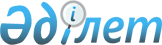 О внесении изменений в постановление акимата города Караганды от 26 июня 2002 года N 8/4 "Об образовании Бюджетной комиссии города", регистрационный номер в Реестре государственной регистрации нормативных правовых актов - 894Постановление акимата города Караганды от 24 декабря 2003 года N 32/2. Зарегистрировано Департаментом юстиции Карагандинской области 12 января 2004 года за N 1378

      В соответствии с Законами Республики Казахстан от 23 января 2001 года N 148 "О местном государственном управлении в Республике Казахстан" и от 1 апреля 1999 года N 357-I "О бюджетной системе" акимат города Караганды ПОСТАНОВЛЯЕТ:



      1. Пункт 1 постановления акимата города Караганды от 26 июня 2002 года N 8/4 "Об образовании Бюджетной комиссии города", (регистрационный номер в Реестре государственной регистрации нормативных правовых актов - 894, опубликовано в газетах "Индустриальная Караганда" от 7 сентября 2002 года, "Орталык Казахстан" от 14 сентября 2002 года, внесены изменения и дополнения постановлением акимата города Караганды от 19 марта 2003 года N 1/5 "О внесении изменений в постановление акимата города Караганды от 26 июня 2002 года N 8/4 "Об образовании Бюджетной комиссии города", зарегистрированного в Управлении юстиции Карагандинской области N 894", (регистрационный номер в Реестре государственной регистрации нормативных правовых актов - 1129, опубликовано в газете "Индустриальная Караганда" от 27 мая 2003 года) исключить.

      Сноска. Постановление акимата города Караганды от 26.06.2002 N 8/4 в РЦПИ не поступало.



      2. Контроль за выполнением данного постановления возложить на исполняющего обязанности заместителя акима города Караганды Нурпеисова Руслана Курманжановича.      Аким
					© 2012. РГП на ПХВ «Институт законодательства и правовой информации Республики Казахстан» Министерства юстиции Республики Казахстан
				